ИНФОРМАЦИЯ ЗА ИЗВЪРШЕНО ПЛАЩАНЕ ДЕЛОВОДНА ИНФОРМАЦИЯII. ВЪЗЛОЖИТЕЛ. ИНФОРМАЦИЯ ЗА ДОГОВОРА, ПО КОЙТО СЕ ИЗВЪРШВА ПЛАЩАНЕТОIV. ПЛАЩАНЕИзготвил: 							Съгласувал:Специалист “Договори”                                                  	   Началник отдел “Договори”___ . ___ 2015 г. /Св. Спасов/				___ . ___ 2015 г. /В. Димитрова/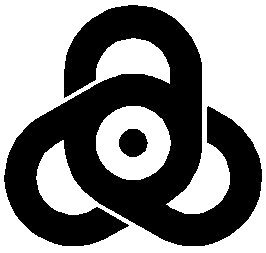 “АЕЦ КОЗЛОДУЙ” ЕАД, гр. Козлодуйгр. Козлодуй, +359 973 7 2020, факс +359 973 80591Партида на Възложителя: 00353Поделение: _______________________________Изходящ Номер: ЗОП - И - 450 от дата: 23.02.2015 г.Коментар на Възложителя:  __________________________________________________Официално наименование: “АЕЦ Козлодуй” ЕАДОфициално наименование: “АЕЦ Козлодуй” ЕАДОфициално наименование: “АЕЦ Козлодуй” ЕАДГрад: КозлодуйПощенски код: 3321Държава: РБългарияЗа контакти: Управление “Търговско”Телефон: 0973 74197Телефон: 0973 74197Лице за контакти: Светослав Спасов – специалист “Договори”Лице за контакти: Светослав Спасов – специалист “Договори”Лице за контакти: Светослав Спасов – специалист “Договори”Електронна поща: scspasov@npp.bg Факс: 0973 76005Факс: 0973 76005Интернет адрес/и (когато е приложимо)Адрес на възложителя (URL):Адрес на профила на купувача (URL):www.kznpp.org www.kznpp.org Договор № 847000003/ 23.01.2014 г.                                     Преписка АОП: 2013-9024120Предмет на договора: “Почистване на сгради и прилежащите им площи, собственост на "АЕЦ Козлодуй" ЕАД, разположени на територията на община Враца”Предмет на договора: “Почистване на сгради и прилежащите им площи, собственост на "АЕЦ Козлодуй" ЕАД, разположени на територията на община Враца”Изпълнител: “Оптима - Нова ” ЕООД, гр. ВарнаИзпълнител: “Оптима - Нова ” ЕООД, гр. ВарнаОснование за плащане съгласно договора:   т. 2.4. Основание за плащане съгласно договора:   т. 2.4. Дата на извършване на плащането:20.02.2015 г. Размер на плащането, валута:4 707 лв. без ДДСВид плащане:   ⁪ Авансово                                            ⁪ Текущо                                          х Окончателно   Вид плащане:   ⁪ Авансово                                            ⁪ Текущо                                          х Окончателно   